Publicado en Madrid el 22/03/2018 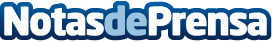 Lizarran presenta su nueva imagen corporativa con el lanzamiento de su nueva cartaEn su primera fase de restyling, la marca presenta su nueva carta, inspirada en el concepto back to basics, junto con un logo revisitado, nueva imagen gráfica y nuevo estilo en diseño y fotografía y nuevo claim "Casa de Pinchos". La enseña está llevando a cabo un relanzamiento de la marca que incluye un restyling de la imagen y del punto de venta, que será presentado antes del verano
Datos de contacto:Nuria RabadánNota de prensa publicada en: https://www.notasdeprensa.es/lizarran-presenta-su-nueva-imagen-corporativa Categorias: Nacional Franquicias Gastronomía Marketing Restauración Consultoría http://www.notasdeprensa.es